								AL COMUNE DI PISTICCI										Ufficio Servizi SocialiMODULO DI RICHIESTA PER IL RIMBORSO DEI TITOLI DI VIAGGIO - PERIODO DAL01 GENNAIO AL 31 DICEMBRE 2020.Il/La sottoscritto/a	, nato/a a	(	)il ____________e residente in Pisticci alla Via 	 nr. 	,Tel. _____________C.F.	CHIEDEai sensi della Legge Regionale n. 22/1998, art.24 comma 2 (circolazione sui servizi di trasporto pubblici di linea provinciale e regionale) per l'anno 2020 il rimborso delle spese sostenute per l'acquisto dei titoli di viaggio.A tal fine, sotto la propria responsabilità ai sensi degli artt. 46 e 47 del D.P.R. n. 445/2000 e consapevole delle sanzioni penali previste dall'art. 76 del medesimo decreto in caso di dichiarazioni mendaci,DICHIARAche il proprio nucleo familiare, residente nel comune di Pisticci, si trova in grave e conclamato stato di disagio economico e sociale;che il proprio nucleo familiare è composto da n. ______ persone;che il reddito dell’intero nucleo familiare prodotto nell'anno 2019 e dichiarato nell'anno 2020 ammonta ad Euro ______________;che i viaggi sono stati effettuati:dal sottoscritto;dal seguente componente del nucleo familiare: Cognome _______________________ Nome _________________ nato/a a ___________________ il ___________________ con la seguente percorrenza: da __________________a _____________________e viceversa, per una spesa complessiva di Euro _____________________che il viaggio viene effettuato per il seguente motivo: _________________________________con cadenza quotidiana - settimanale - mensile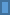 di non aver beneficiato di contributi pubblici per analoghi servizi.Allega alla presente: biglietti di viaggio in originale o fotocopia degli stessi;tessera/e di abbonamento o fotocopia;copia dell’ISEE anno 2020.codice iban postale/bancarioAllega alla presente, pena l'esclusione automatica della domanda, la fotocopia di un valido documento di riconoscimento.CONSENSO AL TRATTAMENTO DEI DATI PERSONALIAcconsento ai sensi del D.Lgs. 196/2003 al trattamento ed alla comunicazione dei miei dati personali ad opera dei soggetti legittimati relativamente a quanto necessario ai fini della procedura.Pisticci, lì	Firma